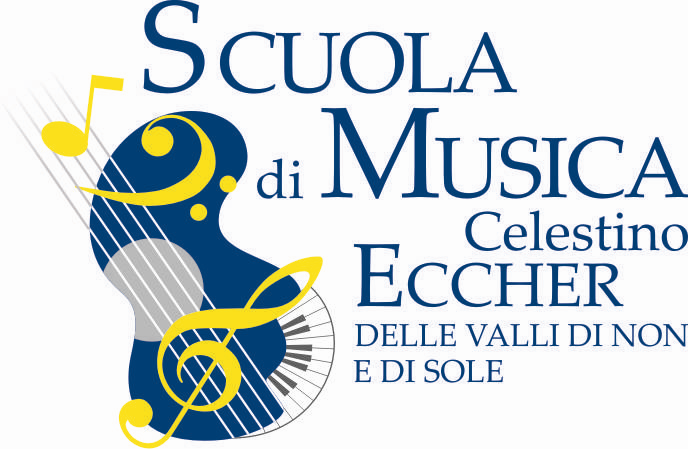 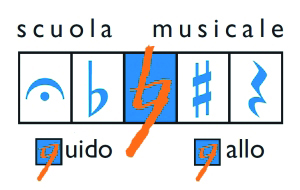 scuola di musica C.Eccher e G.Gallo : gestioneServizi Culturali Val di Non e di Sole C. Eccher società cooperativasede sociale: via Doss di Pez, 22 38023 CLES  (TN) -  e fax 0463/424310 - segreteria@scuoladimusicaeccher.it  -  www.scuoladimusicaeccher.it	indirizzo PEC: scuola@pec.scuoladimusicaeccher.itIscr.reg.Impr.TN C.F.e P.IVA 01503780221 – numero: REA TN 141672 - Iscr.Albo Coop. di TN n. A152873AUTOCERTIFICAZIONE PER GENITORI DEGLI ALLIEVI MINORENNI PRESSO LA SERVIZI CULTURALI VAL DI NON E DI SOLE C.ECCHER S.C.Il sottoscritto _________________________________________ nato il ______________ a _______________________________ residente a _______________________ Via/piazza __________________________ N______ nelle funzioni di genitore o chi ne fa le vecidell’allievo _____________________________________________________________________consapevole della responsabilità e delle pene stabilite dalla Legge per false attestazioni e mendaci dichiarazioni, sotto la sua personale responsabilità (art. 76 D.P.R. 28 dicembre 2000, n. 445)DICHIARAdi aver provveduto autonomamente, prima dell’accesso ai luoghi di lavoro della scuola di musica, alla rilevazione della temperatura corporea dell’allievo, risultata non superiore a 37,5 °C;che né l’allievo né i relativi famigliari hanno manifestato nelle ultime 24 ore sintomi influenzali quali tosse, febbre superiore a 37.5 gradi, congiuntivite, dolori muscolari;che l’allievo non è attualmente sottoposto a regime di quarantena, o con famigliari sottoposti a quarantena, conseguente all’applicazione di misure di contenimenti dell’epidemia COVID-19. Firma del genitore_____________________________________Luogo e data	_____________________________________scuola di musica C.Eccher e G.Gallo : gestioneServizi Culturali Val di Non e di Sole C. Eccher società cooperativasede sociale: via Doss di Pez, 22 38023 CLES  (TN) -  e fax 0463/424310 - segreteria@scuoladimusicaeccher.it  -  www.scuoladimusicaeccher.it	indirizzo PEC: scuola@pec.scuoladimusicaeccher.itIscr.reg.Impr.TN C.F.e P.IVA 01503780221 – numero: REA TN 141672 - Iscr.Albo Coop. di TN n. A152873INFORMATIVA SUL TRATTAMENTO DEI DATI PERSONALIai sensi dell’art. 13 del reg. UE n. 679/2016Ai sensi del Regolamento UE n. 679/2016 (cd. GDPR), si forniscono di seguito le informazioni in merito al trattamento dei dati personali dei soggetti che, durante l’emergenza COVID-19 accedono ai locali e agli uffici dell’azienda o ad altri luoghi comunque a questa riferibili.Titolare del trattamentoRagione sociale	Servizi Culturali Val di Non e di Sole “C. Eccher”P. IVA	01503780221Indirizzo sede legale	Via Doss di Pez 22, 38023 - Cles (TN)Il Titolare del trattamento dei dati personali CHIARA BIONDANI informa che, conformemente alla normativa vigente, ogni operazione concernente gli stessi sarà improntata ai principi di correttezza, liceità e trasparenza.Finalità e modalità del trattamento dei datiI dati personali a Lei riferiti saranno trattati, in conformità alla normativa applicabile, dal personale incaricato dal Titolare per finalità strettamente connesse alla prevenzione del contagio da COVID-19 (implementazione dei protocolli di sicurezza anti contagio ai sensi dell’art. 1, n. 7, lett. d) del DPCM 11 marzo 2020).Natura della raccolta dei dati e conseguenze di un eventuale mancato conferimentoIl conferimento dei Suoi dati personali è facoltativo. Il loro eventuale mancato conferimento comporterebbe però l’impossibilità di farla entrate presso le nostre strutture.Comunicazione e diffusione dei datiI Suoi dati personali raccolti per le finalità sopra indicate non verranno diffusi o comunicati a terzi al di fuori delle specifiche previsioni normative (ad esempio in caso di richiesta da parte dell’Autorità sanitaria per la ricostruzione della filiera degli eventuali “contatti stretti” di un lavoratore risultato positivo al COVID-19).Conservazione dei datiI dati personali conferiti saranno conservati dal Titolare fino al termine dello stato di emergenza dichiarato con Delibera del Consiglio dei Ministri 31 gennaio 2020.Diritti dell’interessatoLei potrà esercitare, ai sensi degli articoli dal 15 al 22 del Regolamento UE n. 2016/679, il diritto di:chiedere la conferma dell’esistenza o meno di propri dati personali;ottenere le indicazioni circa le finalità del trattamento, le categorie dei dati personali, i destinatari o le categorie di destinatari a cui i dati personali sono stati o saranno comunicati e, quando possibile, il periodo di conservazione;ottenere la rettifica e la cancellazione dei dati;ottenere la limitazione del trattamento;ottenere la portabilità dei dati, ossia riceverli da un titolare del trattamento, in un formato strutturato, di uso comune e leggibile da dispositivo automatico, e trasmetterli ad un altro titolare del trattamento senza impedimenti;opporsi al trattamento in qualsiasi momento ed anche nel caso di trattamento per finalità di marketing diretto;opporsi ad un processo decisionale automatizzato relativo alle persone fisiche, compresa la profilazione;chiedere al titolare del trattamento l’accesso ai dati personali e la rettifica o la cancellazione degli stessi o la limitazione del trattamento che lo riguardano o di opporsi al loro trattamento, oltre al diritto alla portabilità dei dati;revocare il consenso in qualsiasi momento senza pregiudicare la liceità del trattamento basata sul consenso prestato prima della revoca;proporre reclamo a un’autorità di controllo.Modalità di esercizio dei dirittiPotrà esercitare in qualsiasi momento i diritti inviando una richiesta scritta ai recapiti del Titolare indicati in calce.Cognome e nome	______________________________________________________________Codice fiscale		______________________________________________________________Dichiaro di aver ricevuto l’informativa che precede.Alla luce dell’informativa ricevuta:esprimo il consenso					non esprimo il consensoal trattamento dei miei dati personali nelle modalità e per le finalità di cui sopra._____________________ , _______________		_______________________________Luogo, data					Firma